Could you design a set of classrooms (Block) for everyone? DesignYour challenge is to design a block that is safe, comfortable, accessible and secure, that truly supports health and well-being; a class that is conducive to learning.Re-write the challenge in your own words: I am asked to   ________________________________________________________________________________________________________________________________________________________________________________________________________________________________________________________________________________________________________________________________________________________________________________________________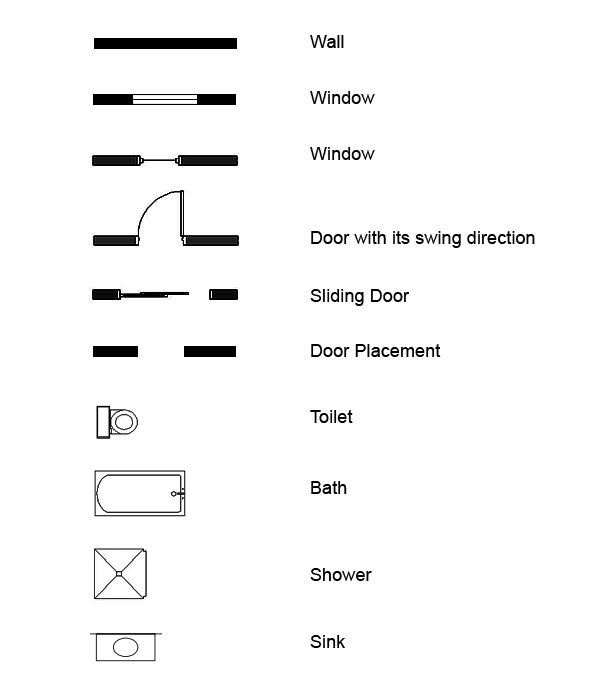 HOME LEARNING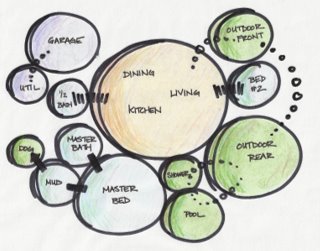 Design 1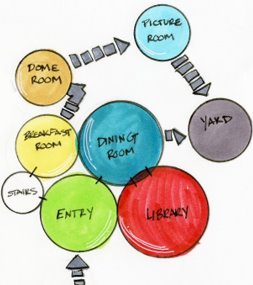 Design 2Design 3HOME LEARNING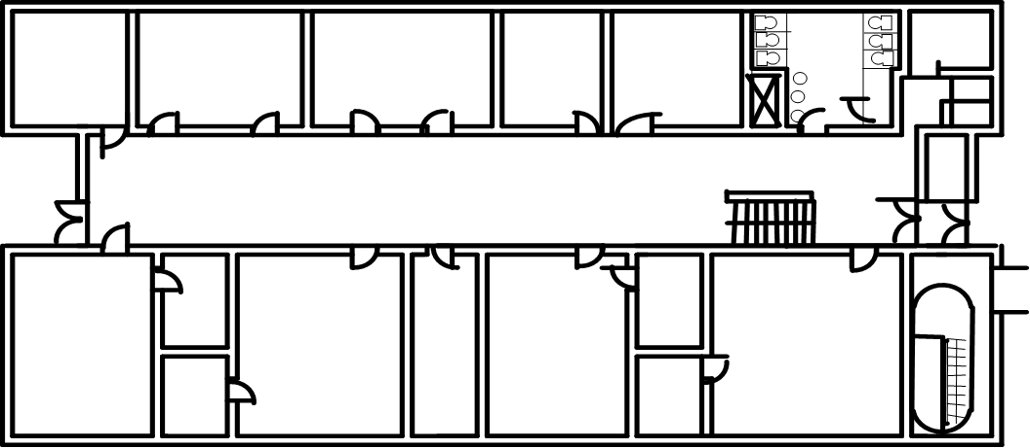 Draft 1: Complete a plan first draft of your block. 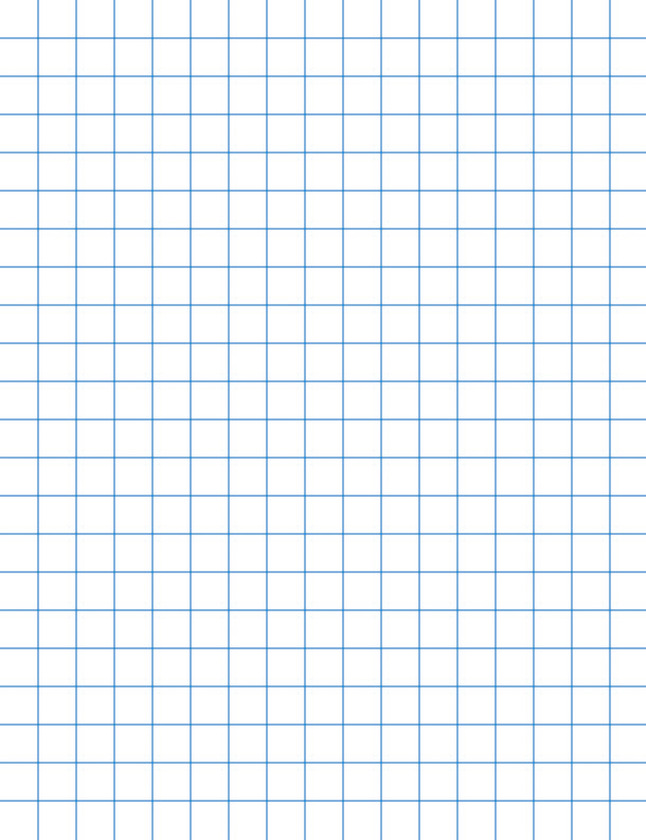 Draft 1 Review: HOME LEARNINGDraft 2: Improve this draft based on the assessment of draft 1Draft 2 Review: HOME LEARNINGDrawing of my Classroom for all.  ZAHA HADID Born in 1950 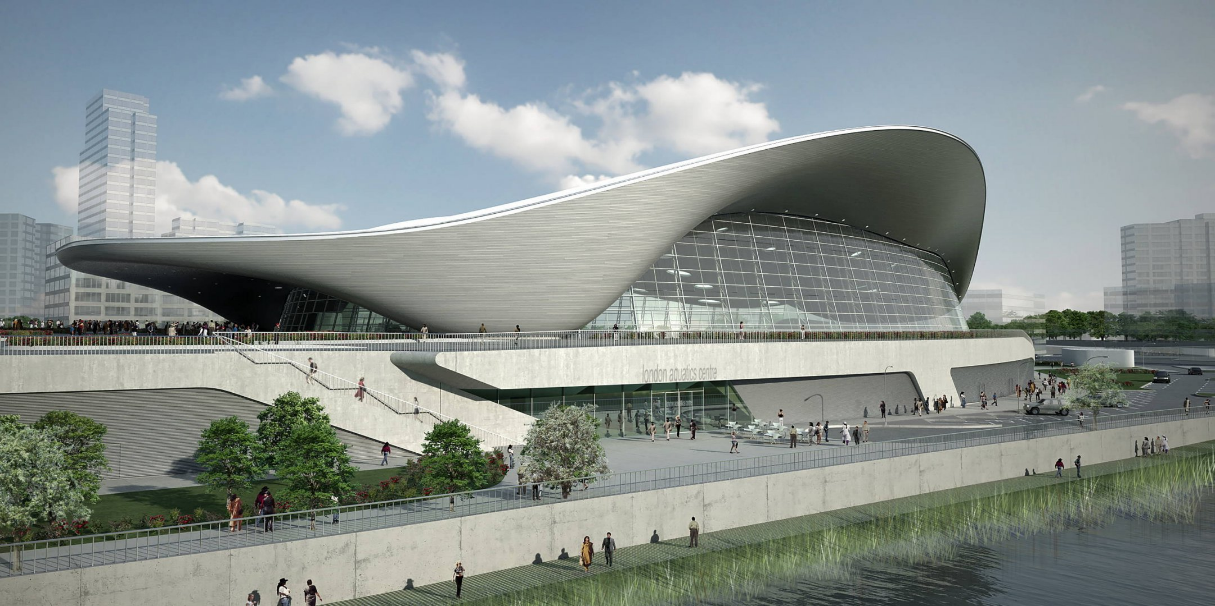 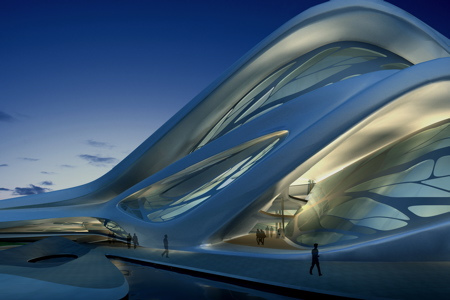 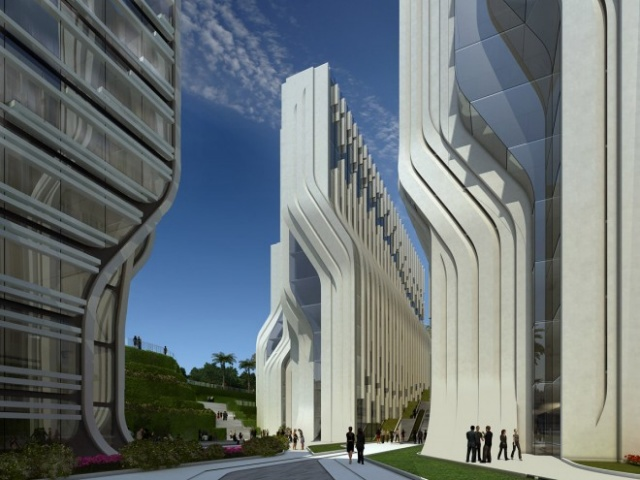 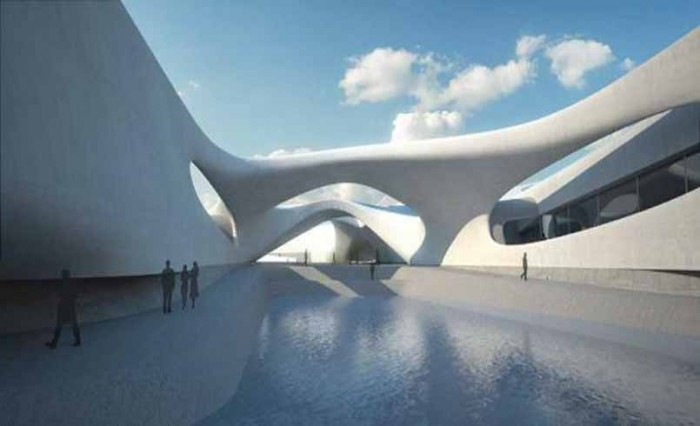 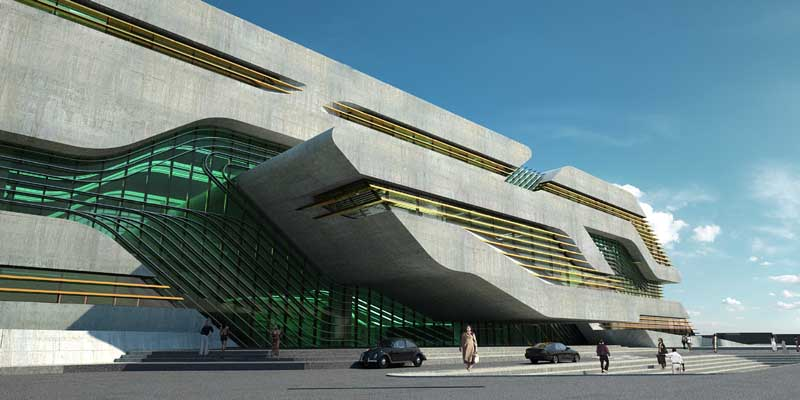 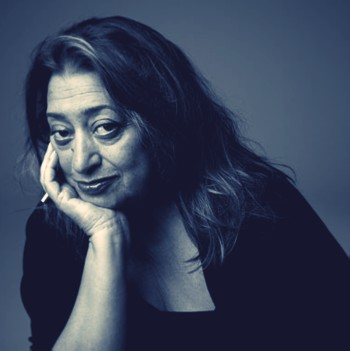 HOME LEARNINGWriting Frame Draft 1Year 8 DEC Writing Frame Draft 2Please write it in paragraphs________________________________________________________________________________________________________________________________________________________________________________________________________________________________________________________________________________________________________________________________________________________________________________________________________________________________________________________________________________________________________________________________________________________________________________________________________________________________________________________________________________________________________________________________________________________________________________________________________________________________________________________________________________________________________________________________________________________________________________________________________________________________________________________________________________________________________________________________________________________________________________________________________________________________________________________________________________________________________________________________________________________________________________________________________________________________________________________________________________________________________________________________________________________________________________________________________________________________________________________________________________________________________________________________________________________________________________________________________________________________________________________________________________________________________________________________________________________________________________________________________________________________________________________________________________________________________________________________________________________________________________________________________________________________________________________________________________________________________________________________________________________________________________________________________________________________________________________________________________________________________________________________________________________________________________________________________________________________________________________________________________________________________________________________________________________________________________________________________________________________________________________________________________________________________________________________________________________________________________________________________________________________________________________________________________________________________________________________________________________________________________________________________________________________________________________________________________________________________________________________________________________________________________________________________________Answer all questions on both sides.1. It takes many different people to design and construct a building. What is the name of the person who ensures the design is safe and meets all the legal requirements?A. Civil Engineer B. Model makerC. Interior Designer1a.      What is the name of the lowest part of a building structure? A. Foundations B. Blue Print C. Exterior1c       What is the correct definition of an Architect? A. A Brick LayerB. A person who designs the building C. A person who pays for the design of the building                                                3 Marks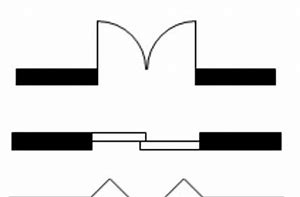 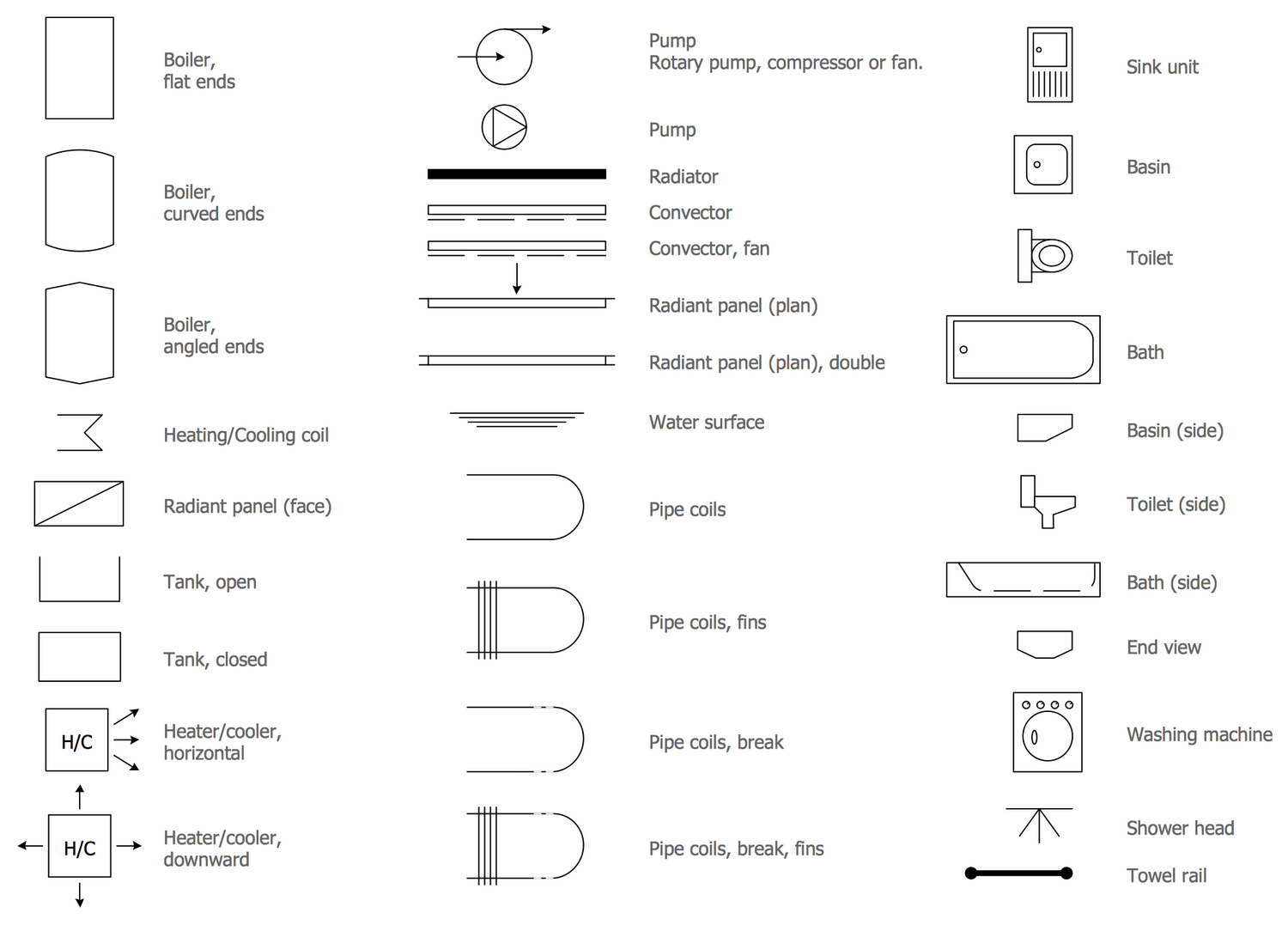 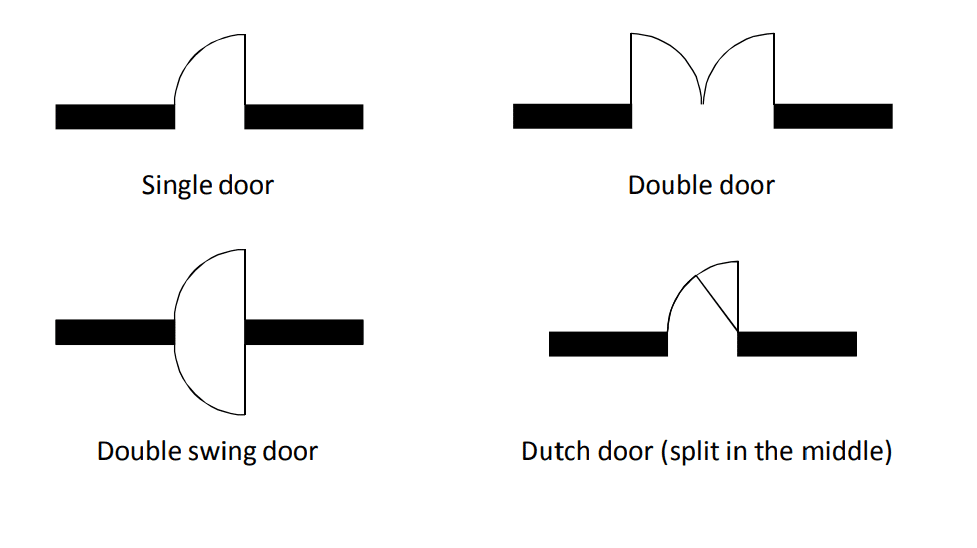 Year 8 DECYear 8 DECDESIGN TECHNOLOGY Assessment FOR Learning GridDESIGN TECHNOLOGY Assessment FOR Learning GridAssessment Task: Design  Development Assessment Task: Design  Development The Threshold Target for this Assessment. Highlight your target.The Threshold Target for this Assessment. Highlight your target.EMERGINGHave you stated who you are designing for?EMERGINGHave you made a list of the contents in your classroom? EMERGING Have you drawn a plan of a block showing different rooms?DEVELOPINGHave you explained who you are designing for?DEVELOPINGHave you stated how your classroom is for all? DEVELOPINGHave you drawn your plan with a ruler and included most symbols?SECURINGHave you described the demographic of your design?SECURING Have you explained how your classroom is designed for all?SECURINGHave you drawn your plan with a ruler including symbols and measurements for most contents?EXCELLINGHave you justified the demographic for your design?EXCELLINGHave you validated your reasons for the contents in your classrooms? EXCELLINGHave you drawn your plan to scale including all symbols and measurements? EXCELLING + Have you justified the demographic for your design?EXCELLING + Have you validated your reasons for the contents in your classrooms?EXCELLING +Have you drawn your plan to scale including all symbols, measurements and links to spatial awarenessPeer MarkingYes NoWall ThicknessDoor SymbolWindow SymbolAll sections highlighted Drawing is neatPeer MarkingYes NoWall ThicknessDoor SymbolWindow SymbolAll sections highlighted Drawing is neatIntroduction Who are you designing for? What challenges do they face?  What are your solutions? How is your design inclusive? Conclusion 